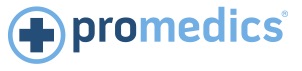 Introduction to Static Splinting 06/04/18	Delegate Booking FormName of ApplicantE-mailTel (Work)Tel (Home/Mobile)Position HeldSpecialitySpecialitySpecialityWork AddressWork AddressWork AddressAddress for Correspondence (If different)Do you have any dietary needs?Please detail:Do you have any physical/learning difficulties? Please detail:Contact:Allison Rae on 01475 746413Email: allison@promedics.co.ukPlease return forms by email to the above email address, or post to:Promedics Orthopaedic Ltd, Port Glasgow Industrial Estate, Gareloch Road, Port Glasgow, Scotland, PA14 5XHConfirmation and further details will be sent on receipt of booking forms.Course Fee:Please advise if we need to invoice you or your trust direct. You can also send a cheque with your booking form.£70.00 inc. VATPromedics Orthopaedics Ltd.Port Glasgow Industrial Estate, Gareloch Road, Port Glasgow, Scotland  PA14 5XHT: 01475 746 400  |  F: 01475 746 410E: enquiries@promedics.co.uk  |  www.promedics.co.uk